СОГЛАСИЕ  НА ОБРАБОТКУ ПЕРСОНАЛЬНЫХ ДАННЫХ 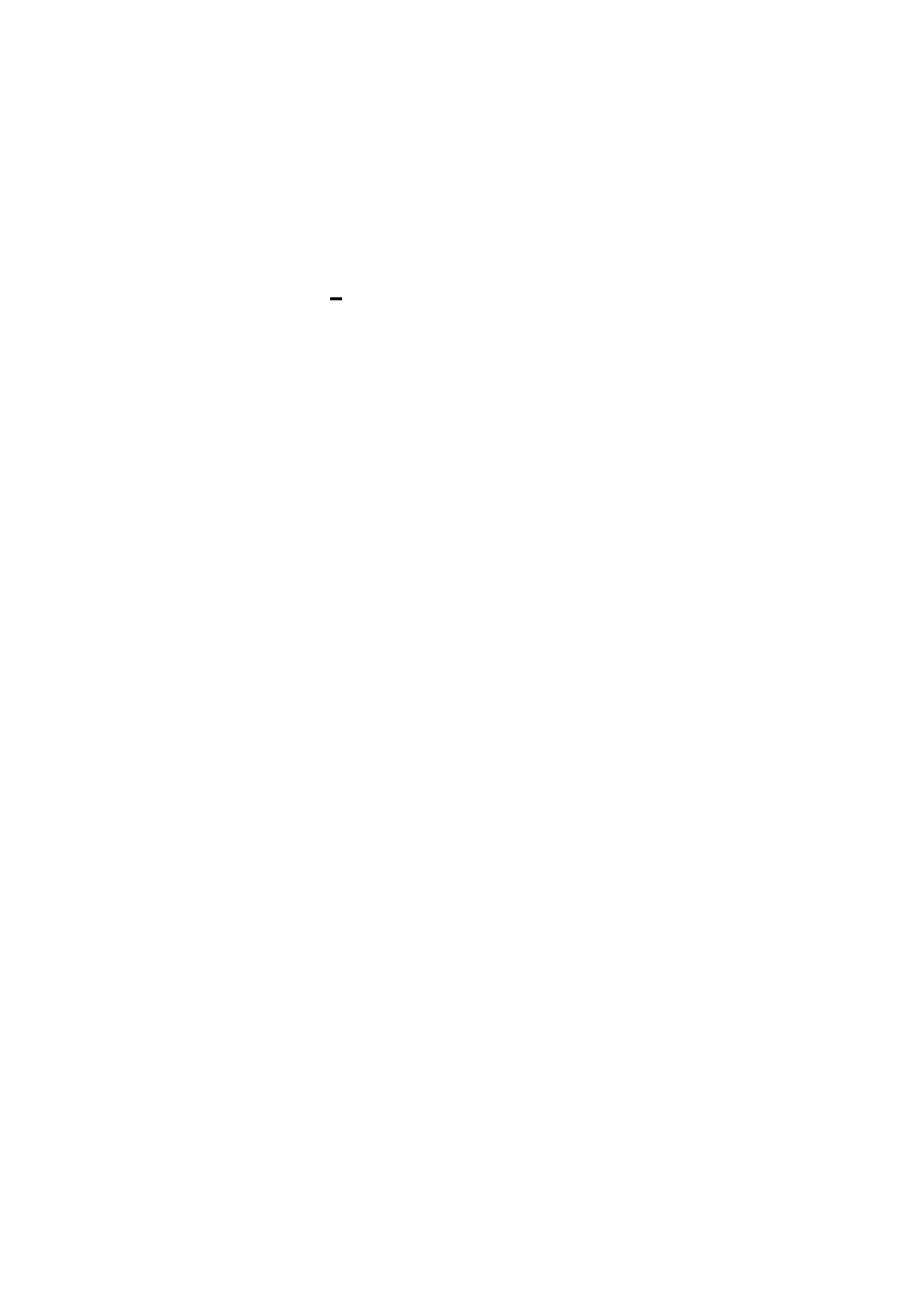 Я, _____________________________________________________________________,                                                                             (ФИО) паспорт_________________________выдан __________________________________________              (серия, номер)                                                      (когда и кем выдан)адрес регистрации:_______________________________________________________, даю свое согласие на обработку в МОУ «ООШ п.Чертанла Новоузенского района Саратовской области» моих персональных данных, относящихся исключительно к перечисленным ниже категориям персональных данных: фамилия, имя, отчество; пол; дата рождения; тип документа, удостоверяющего личность; данные документа, удостоверяющего личность; гражданство; информация о результатах итогового сочинения (изложения), информация об отнесении участника к категории лиц с ограниченными возможностями здоровья, детям-инвалидам, инвалидам. Я даю согласие на использование персональных данных исключительно в целях формирования федеральной информационной системы обеспечения проведения государственной 	итоговой 	аттестации 	обучающихся, 	освоивших 	основные образовательные программы основного общего и среднего общего образования, и приема граждан в образовательные организации для получения среднего профессионального и высшего образования и региональной информационной системы обеспечения проведения государственной 	итоговой 	аттестации 	обучающихся, 	освоивших 	основные образовательные программы основного общего и среднего общего образования, а также хранение данных об этих результатах на электронных носителях. Настоящее согласие предоставляется мной на осуществление действий в отношении моих персональных данных, которые необходимы для достижения указанных выше целей, включая (без ограничения) сбор, систематизацию, накопление, хранение, уточнение (обновление, изменение), использование, передачу третьим лицам для осуществления действий по обмену информацией (органу исполнительной власти, осуществляющему полномочия в сфере образования, Федеральному бюджетному государственному учреждению «Федеральный центр тестирования», Федеральной службе по надзору в сфере образования и науки), обезличивание, блокирование персональных данных, а также осуществление любых иных действий, предусмотренных действующим законодательством Российской Федерации. Я проинформирован, что МОУ «ООШ п.Чертанла Новоузенского района Саратовской области» гарантирует обработку моих персональных данных в соответствии с действующим законодательством Российской Федерации как неавтоматизированным, так и автоматизированным способами. Данное согласие действует до достижения целей обработки персональных данных или в течение срока хранения информации. Данное согласие может быть отозвано в любой момент по моему письменному заявлению. Я подтверждаю, что, давая такое согласие, я действую по собственной воле и в своих интересах. "____" ___________ 201__ г. 	_____________ /_____________/ Подпись Расшифровка подписи